Publicado en Madrid el 11/04/2024 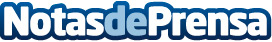 Las recomendaciones de Vertiv para abordar la creciente preocupación por la escasez de talento en los centros de datos en EspañaSegún un estudio del Uptime Institute, se espera que el número de profesionales necesarios para operar instalaciones de centros de datos en todo el mundo ascienda a 2,3 millones en 2025Datos de contacto:María Fernandez CruzHill and Knowlton690 99 56 73Nota de prensa publicada en: https://www.notasdeprensa.es/las-recomendaciones-de-vertiv-para-abordar-la Categorias: Nacional Madrid Recursos humanos Innovación Tecnológica http://www.notasdeprensa.es